Publicado en Barcelona el 14/06/2019 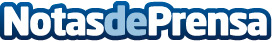 Microwave Grill de Lékué: un producto innovador que revolucionará las cocinasLékué, la empresa de utensilios de cocina líder en su sector, presenta su última innovación con la que es posible cocinar todo tipo de alimentos al microondas con resultados de parrilla. De esta forma, ahora es posible disfrutar de carne y verduras asadas, sándwiches crujientes, pescado y muchas otras recetas en cuestión de minutos y sin apenas usar aceiteDatos de contacto:David Belzunce BarrancoResponsable de PR de Lékué697266111Nota de prensa publicada en: https://www.notasdeprensa.es/microwave-grill-de-lekue-un-producto-innovador Categorias: Nacional Gastronomía Sociedad Consumo http://www.notasdeprensa.es